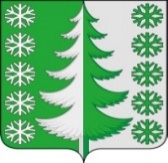 Ханты-Мансийский автономный округ - ЮграХанты-Мансийский муниципальный районмуниципальное образованиесельское поселение ВыкатнойАДМИНИСТРАЦИЯ СЕЛЬСКОГО ПОСЕЛЕНИЯПОСТАНОВЛЕНИЕот 25.10.2023	                                                                                              № 55п. ВыкатнойОб утверждении Методики прогнозирования поступлений доходов в бюджет сельского поселения Выкатной, главным администратором которых является администрация сельского поселения ВыкатнойВ соответствии с пунктом 1 статьи 160.1 Бюджетного кодекса Российской Федерации, постановлением Правительства Российской Федерации от 23.06.2016 № 574 «Об общих требованиях к методике прогнозирования поступлений доходов в бюджеты бюджетной системы Российской Федерации:1. Утвердить Методику прогнозирования поступлений доходов в бюджет сельского поселения Выкатной, главным администратором которых является администрация сельского поселения Выкатной согласно приложению.2. Признать утратившим силу постановление администрации сельского поселения Выкатной от 28.12.2020 № 51 «Об утверждении Методики прогнозирования поступлений доходов в бюджет сельского поселения Выкатной»3. Настоящее постановление вступает в силу после его официального опубликования (обнародования).Заместитель главы сельского поселения Выкатной                                                       		   И.Н. ВыстребоваПриложениек постановлению администрациисельского поселения Выкатнойот 25.10.2023 № 55Методика прогнозирования поступлений доходов в бюджет 
сельского поселения Выкатной, главным администратором которых является администрация сельского поселения Выкатной(далее – Методика прогнозирования)1. Настоящая Методика прогнозирования разработана в соответствии со статьей 160.1 Бюджетного кодекса Российской Федерации с учетом общих требований к Методике прогнозирования, утвержденных постановлением Правительства Российской Федерации от 23.06.2016 
№ 574 «Об общих требованиях к методике прогнозирования поступлений доходов в бюджеты бюджетной системы Российской Федерации», применяется в отношении доходов сельского поселения Выкатной (далее – доходы в бюджет), главным администратором которых является администрация сельского поселения Выкатной.2. Методика прогнозирования разработана в целях:- реализации администрацией сельского поселения Выкатной (далее также сельское поселение) бюджетных полномочий главного администратора доходов бюджета сельского поселения Выкатной;- формирования сведений, необходимых для составления проекта решения Совета депутатов сельского поселения Выкатной о бюджете на текущий финансовый год, очередной финансовый год и на плановый период.3. Методика прогнозирования разработана по кодам классификации доходов, закрепленных за администрацией сельского поселения Выкатной и в отношении которых она осуществляет полномочия главного администратора доходов. 4. Методика прогнозирования разработана на основе единых подходов к прогнозированию поступлений доходов в текущем финансовом году, очередном финансовом году и плановом периоде. Для текущего финансового года Методика прогнозирования предусматривает в том числе использование данных о фактических поступлениях доходов за истекшие месяцы этого года с описанием алгоритма их использования (в том числе увеличение или уменьшение прогноза доходов на сумму корректировки, рассчитываемой с учетом данных о фактических поступлениях доходов, уточнение прогнозируемых значений показателей, используемых для расчета прогнозного объема поступлений, с учетом их фактических значений). Прогнозируемый объем поступлений доходов в бюджеты 
на плановый период предусматривается равным очередному финансовому году.5. Методика прогнозирования разработана по каждому виду (подвиду) доходов по форме согласно приложению и содержит:а) наименование вида (подвида) доходов и соответствующий код бюджетной классификации Российской Федерации;б) описание показателей, используемых для расчета прогнозного объема поступлений по каждому виду (подвиду) доходов, с указанием алгоритма определения значения (источника данных) для соответствующего показателя (включая корректирующие показатели);в) характеристику метода расчета прогнозного объема поступлений по каждому виду (подвиду) доходов для каждого вида (подвида) доходов применяется один из следующих методов расчета:- метод прямого расчета, основанный на непосредственном использовании прогнозных значений объемных и стоимостных показателей, уровне ставок и других показателей, определяющих прогнозный объем поступлений прогнозируемого вида (подвида) доходов;- метод усреднения – расчет на основании усреднения годовых объемов доходов бюджетов не мене чем за три года или за весь период поступления соответствующего вида (подвида) доходов в случае, если он не превышает три года;- метод целевого ориентира - расчет на основании ориентира на цели и количественно измеримые результаты деятельности в отношении, поступивших сумм доходов;- иной метод – при расчете прогноза объема поступлений доходов являются данные о фактических поступивших суммах дохода;г) описание фактического алгоритма (и (или) формулу) расчета прогнозируемого объема поступлений доходов в бюджет.Приложение  к Методике прогнозирования поступлений доходов в бюджет сельского поселения Выкатной, администрируемых администрацией,сельского поселения ВыкатнойМетодика прогнозирования поступлений доходов в бюджет сельского поселения Выкатной администрируемых администрацией сельского поселения Выкатной <*> В случае, если расчетная сумма не превышает 0,5 тыс. рублей, объем поступлений прогнозируется на нулевом уровне.№ п/пКод главного администратора доходовНаименование главного администратора доходов КБКНаименование КБК доходовНаименование метода расчетаФормула расчетаАлгоритм расчета Описание показателей1.650администрация сельского поселения Выкатной10804020010000110государственная пошлина за совершение нотариальных действий должностными лицами органов местного самоуправления, уполномоченными в соответствии с законодательными актами Российской Федерации на совершение нотариальных действий   метод прямого расчетаГп = Кр * Р (+/-) Драсчет прогноза поступлений данного вида доходов осуществляется с учетом изменения законодательства Российской Федерации, фактического поступления, размера государственной пошлины за совершение нотариальных действий, а также разовых операций (поступления, возвраты).Показатели первого года планового периода и второго года планового периода могут приниматься равными показателю очередного финансового годаГп - прогнозируемая сумма поступлений государственной пошлины за совершение нотариальных действий в расчетном году;Кр - прогнозируемое количество нотариальных действий. Расчет количества нотариальных действий производится методом экстраполяции или методом усреднения;Р - законодательно установленный размер государственной пошлины за совершение нотариальных действий;Д - корректирующая сумма поступлений2.650администрация сельского поселения Выкатной11105025100000120Доходы, получаемые в виде арендной платы, а также средства от продажи права на заключение договоров аренды за земли, находящиеся в собственности сельских поселений (за исключением земельных участков муниципальных, бюджетных и автономных учреждений)метод прямого расчетаSарочерд. = Sар x 12 месяцев + Д,Д = Двз пред / Дфакт пред x Дфакт текпрогноз поступлений рассчитывается 
по формуле:Sарочеред. = Sар x 12 месяцев + Д,прогнозируемая сумма доходов, от арендной платы за земельные участки, находящиеся в собственности сельского поселения,  рассчитывается на основе договоров, заключенных на 1 число месяца, предшествующего месяцу составления прогноза, в соответствии 
с утвержденным Порядком определения размера арендной платы, порядка, условия и сроки внесения арендной платы за земли, находящиеся в собственности муниципального образования Сельское поселение Выкатной, показатели первого года и второго года планового периода принимаются равными показателям очередного финансового годапо доходам, получаемым в виде арендной платы, а также средства от продажи права на заключение договоров аренды за земли, находящиеся в собственности сельских поселений (за исключением земельных участков муниципальных бюджетных и автономных учреждений), прогнозирование доходов осуществляется на основе заключенных (планируемых к заключению) договоров по аренде земельных участков. Описание показателей, используемых для расчетов:Sарочеред.– сумма поступлений 
от сдачи в аренду земельных участков, в очередном финансовом году;Sар. – ежемесячная сумма доходов от сдачи в аренду земельных участков, находящихся в собственности сельского поселения, в соответствии 
с договорами, заключенными 
на 1 число месяца, предшествующего месяцу составления прогноза;Д – прогнозируемая сумма взыскания дебиторской задолженности по договорам 
от сдачи в аренду земельных участков,;Двз пред – сумма взысканной дебиторской задолженности прошлых лет в предшествующем финансовом году;Дфакт пред – фактический объем просроченной дебиторской задолженности на начало предшествующего финансового года;Дфакт тек – фактический объем просроченной дебиторской задолженности на начало текущего года.При формировании уточненного прогноза доходов на текущий финансовый год прогнозирование осуществляется с учетом фактического поступления доходов за истекший период текущего года, а также оценки поступлений доходов до конца года3.650администрация сельского поселения Выкатной11105035100000120доходы от сдачи в аренду имущества, находящегося в оперативном управлении органов управления сельских поселений и созданных ими учреждений (за исключением имущества муниципальных бюджетных и автономных учреждений)метод прямого расчетаSарочерд. = Sар x 12 месяцев + Д,Д = Двз пред / Дфакт пред x Дфакт текпрогноз поступлений рассчитывается по формуле: Sмкуочеред = Sмку x 12 месяцев + Д, прогнозируемая сумма доходов от сдачи в аренду имущества, е договоров, заключенных на 1 число месяца, предшествующего месяцу составления прогноза, в соответствии с утвержденной методикой расчета арендной платы за пользование муниципальным имуществом показатели первого года и второго года планового периода принимаются равными показателям очередного финансового года по доходам от сдачи в аренду имущества, прогнозирование доходов осуществляется на основе заключенных (планируемых к заключению) договоров по аренде имущества. .Описание показателей, используемых для расчетов:Sарочеред.– сумма поступлений 
от сдачи в аренду имущества, 
в очередном финансовом году;Sар. – ежемесячная сумма доходов от сдачи в аренду имущества, закрепленного 
за ними на праве оперативного управления в соответствии 
с договорами, заключенными 
на 1 число месяца, предшествующего месяцу составления прогноза;Д – прогнозируемая сумма взыскания дебиторской задолженности по договорам 
от сдачи в аренду имущества,;Двз пред – сумма взысканной дебиторской задолженности прошлых лет в предшествующем финансовом году;Дфакт пред – фактический объем просроченной дебиторской задолженности на начало предшествующего финансового года;Дфакт тек – фактический объем просроченной дебиторской задолженности на начало текущего года.При формировании уточненного прогноза доходов на текущий финансовый год прогнозирование осуществляется с учетом фактического поступления доходов за истекший период текущего года, а также оценки поступлений доходов до конца года4.650Администрация сельского поселенияВыкатной11105075100000120Доходы от сдачи в аренду имущества, составляющего казну сельских поселений (за исключением земельных участков)Метод прямого расчетаSарочерд. = Sар x 12 месяцев + Д,Д = Двз пред / Дфакт пред x Дфакт текпрогноз поступлений рассчитывается 
по формуле:Sарочеред. = Sар x 12 месяцев + Д,прогнозируемая сумма доходов от сдачи в аренду имущества, составляющего казну сельского поселения, рассчитывается на основе договоров, заключенных на 1 число месяца, предшествующего месяцу составления прогноза, в соответствии 
с утвержденной методикой расчета арендной платы 
за пользование муниципальным имуществом.показатели первого года и второго года планового периода принимаются равными показателям очередного финансового годапо доходам от сдачи в аренду имущества, составляющего казну сельского поселения прогнозирование доходов осуществляется на основе заключенных (планируемых к заключению) договоров 
по аренде имущества.Описание показателей, используемых для расчетов:Sарочеред.– сумма поступлений 
от сдачи в аренду имущества, 
в очередном финансовом году;Sар. – ежемесячная сумма доходов от сдачи в аренду муниципального имущества, , составляющего казну в соответствии 
с договорами, заключенными 
на 1 число месяца, предшествующего месяцу составления прогноза;Д – прогнозируемая сумма взыскания дебиторской задолженности по договорам 
от сдачи в аренду имущества,;Двз пред – сумма взысканной дебиторской задолженности прошлых лет в предшествующем финансовом году;Дфакт пред – фактический объем просроченной дебиторской задолженности на начало предшествующего финансового года;Дфакт тек – фактический объем просроченной дебиторской задолженности на начало текущего года.При формировании уточненного прогноза доходов на текущий финансовый год прогнозирование осуществляется с учетом фактического поступления доходов за истекший период текущего года, а также оценки поступлений доходов до конца года5.650Администрация сельского поселенияВыкатной11105325100000120Плата по соглашениям об установлении сервитута, заключенным органами местного самоуправления сельских поселений, государственными или муниципальными предприятиями либо государственными или муниципальными учреждениями в отношении земельных участков, находящихся в собственности сельских поселенийМетод прямого расчетаSарочерд. = Sар x 12 месяцев + Д,Д = Двз пред / Дфакт пред x Дфакт текпрогноз поступлений рассчитывается 
по формуле:S = Sар x 12 месяцев + Д,прогнозируемая сумма доходов от платы по соглашениям об установлении сервитута, рассчитывается на основе договоров, заключенных на 1 число месяца, предшествующего месяцу составления прогноза.показатели первого года и второго года планового периода принимаются равными показателям очередного финансового годапо доходам от платы по соглашениям об установлении сервитута, в отношении земельных участков, находящихся в собственности сельских поселений, прогнозирование доходов осуществляется на основе заключенных (планируемых к заключению) договоров по аренде земельных участков.Описание показателей, используемых для расчетов:S– сумма поступлений 
от платы по соглашениям об установлении сервитута, в отношении земельных участков, находящихся в собственности сельских поселений, 
в очередном финансовом году;Sар. – ежемесячная сумма доходов от поступлений 
от платы по соглашениям об установлении сервитута, в отношении земельных участков, находящихся в собственности сельских поселений, заключенными 
на 1 число месяца, предшествующего месяцу составления прогноза;Д – прогнозируемая сумма взыскания дебиторской задолженности по договорам 
от сдачи в аренду земельных участков;Двз пред – сумма взысканной дебиторской задолженности прошлых лет в предшествующем финансовом году;Дфакт пред – фактический объем просроченной дебиторской задолженности на начало предшествующего финансового года;Дфакт тек – фактический объем просроченной дебиторской задолженности на начало текущего года.При формировании уточненного прогноза доходов на текущий финансовый год прогнозирование осуществляется с учетом фактического поступления доходов за истекший период текущего года, а также оценки поступлений доходов до конца года.6.650администрация сельского поселенияВыкатной11109035100000120Доходы от эксплуатации и использования имущества автомобильных дорог, находящихся в   собственности сельских поселенийметод прямого расчетаР = SUM (Рi) (+/-) Дррасчет прогноза поступления доходов основывается на данных о размере платы по заключенным и планируемым к заключению договорам найма, аренды, установленной в соответствии с нормативными правовыми актами органов местного самоуправления, о планируемом в расчетном году снижении (увеличении) суммы поступлений в связи с уменьшением (увеличением) количества договоров и осуществляется исходя из оценки доходной базы. Прогноз может быть дан с учетом уровня собираемости доходов, основываясь на динамике показателя собираемости в предшествующие периоды.Сумма дополнительных или выпадающих доходов по договорам формируется с учетом:- дополнительных доходов по планируемым к заключению договорам, рассчитываемых исходя из оценки текущего состояния дополнительной доходной базы, тенденций и перспектив получения либо неполучения дохода;- доходов, выпадающих в случае вероятного невнесения платы злостными должниками, в отношении которых предприняты меры судебного характера;- поступления доходов от ожидаемых результатов работы по взысканию дебиторской задолженности;- влияния на объем поступлений доходов изменений законодательства Российской Федерации, Ханты-Мансийского автономного округа - Югры, муниципальных правовых актовР - прогнозируемая в расчетном году сумма доходов бюджета поселения от эксплуатации и использования имущества автомобильных дорог, находящихся в собственности сельского поселения по договорам найма, аренды;Рi - размер платы, планируемой к внесению в бюджет поселения в расчетном году каждым контрагентом в соответствии с договором;SUM (Рi) - сумма денежных средств, прогнозируемых к поступлению в бюджет поселения от каждого контрагента;Др - сумма дополнительных или выпадающих доходов по договорам7.650администрация сельского поселения Выкатной11109045100000120прочие поступления от использования имущества, находящегося в собственности сельских поселений (за исключением имущества муниципальных бюджетных и автономных учреждений, а также имущества муниципальных унитарных предприятий, в том числе казенных)метод прямого расчетаР = SUM (Рi) (+/-) Дррасчет прогноза поступления доходов основывается на данных о размере платы по заключенным и планируемым к заключению договорам найма, установленной в соответствии с нормативными правовыми актами органов местного самоуправления, о планируемом в расчетном году снижении (увеличении) суммы поступлений в связи с уменьшением (увеличением) количества договоров и осуществляется исходя из оценки доходной базы. Прогноз может быть дан с учетом уровня собираемости доходов, основываясь на динамике показателя собираемости в предшествующие периоды.Сумма дополнительных или выпадающих доходов по договорам формируется с учетом:- дополнительных доходов по планируемым к заключению договорам, рассчитываемых исходя из оценки текущего состояния дополнительной доходной базы, тенденций и перспектив получения либо неполучения дохода;- доходов, выпадающих в случае вероятного невнесения платы злостными должниками, в отношении которых предприняты меры судебного характера;- поступления доходов от ожидаемых результатов работы по взысканию дебиторской задолженности;- влияния на объем поступлений доходов изменений законодательства Российской Федерации, Ханты-Мансийского автономного округа - Югры, муниципальных правовых актовР - прогнозируемая в расчетном году сумма доходов бюджета поселения по договорам найма;Рi - размер платы, планируемой к внесению в бюджет поселения в расчетном году каждым контрагентом в соответствии с договором;SUM (Рi) - сумма денежных средств, прогнозируемых к поступлению в бюджет поселения от каждого контрагента;Др - сумма дополнительных или выпадающих доходов по договорам8.650администрация сельского поселения Выкатной11301995100000130прочие доходы от оказания платных услуг (работ) получателями средств бюджетов сельских поселенийметод прямого расчетаДпл = Q * Т(+/-) Fпрогноз поступлений рассчитывается 
по формуле:Дпл = Q * Т (+/-) FПри расчете прогнозируемых поступлений учитывается среднее арифметическое значение годовых объемов доходов не менее чем 
за 3 года или за весь период поступления данного вида доходов в случае, если 
он не превышает 3 года.Показатели первого года и второго года планового периода принимаются равными показателям очередного финансового годапоступления включают плату 
за оказание платных услуг (работ), оказываемых муниципальными казенными учреждениями.Определение прогнозного количества планируемых платных услуг каждого вида основывается на данных первичных учетных документов и среднегодовом количестве платных услуг, предоставленных в предыдущие периоды, 
но не менее чем за 3 года или 
за весь период оказания услуги 
в случае, если он не превышает три года.Описание показателей, используемых для расчетов:Дпл – прогнозируемый объем поступлений доходов от платных услуг (работ), оказываемых муниципальными казенными учреждениямиQ – количество планируемых платных услуг (объем), определяется на основе статистических данных не менее чем за 3 года или за весь период оказания услуги (работы), если он не превышает 3 лет;Т – тариф (стоимость) на оказание единицы услуги (работы);F – корректирующая сумма поступлений, учитывающая изменения законодательства, фактические поступления, поступление дебиторской задолженности, а также разовые операции (поступления, возвраты).При формировании уточненного прогноза доходов на текущий финансовый год прогнозирование осуществляется с учетом фактического поступления доходов за истекший период текущего года, а также оценки поступлений доходов до конца года9650администрация сельского поселения Выкатной11302995100000130 прочие доходы от компенсации затрат бюджетов сельских поселений метод прямого расчета Дкз = Рнот x 0,01 возврат дебиторской задолженности прошлых лет. Прогнозный объем поступления определяется на основании планируемой суммы расходов по начислению на выплаты по оплате труда на соответствующий финансовый год с применением коэффициента вероятности <*>. Дкз - прогнозируемый объем доходов от компенсации затрат бюджетов сельских поселений в очередном финансовом году и плановом периоде; Рнот - расходы по начислению на выплаты по оплате труда; 0,01 - коэффициент вероятности переплаты по страховым взносам в Пенсионный фонд Российской Федерации на обязательное пенсионное страхование, Фонд социального страхования Российской Федерации на обязательное социальное страхование на случай временной нетрудоспособности и в связи с материнством, Федеральный фонд обязательного медицинского страхования на обязательное медицинское страхование, а также страховых взносов на обязательное социальное страхование от несчастных случаев на производстве и профессиональных заболеваний. 10.650Администрация сельского поселенияВыкатной11302065100000130Доходы, поступающие в порядке возмещения расходов, понесенных в связи с эксплуатацией имущества сельских поселенийметод прямого расчетаДвз = Q * Т (+/-) FПрогнозный объем поступления определяется на основании планируемой суммы по начисленным расходам, понесенных в связи с эксплуатацией имущества сельского поселения.Показатели первого года и второго года планового периода принимаются равными показателям очередного финансового годапоступления включают возмещение расходов, понесенных в связи с эксплуатацией имущества сельского поселения.Определение прогнозного объема планируемого возмещения расходов основывается на данных первичных учетных документов и среднегодовом объеме возмещения расходов, предоставленных в предыдущие периоды, но не менее чем за 3 года или за весь период оказания расходов, понесенных в связи с эксплуатацией имущества сельского поселения в случае, если он не превышает три года.Описание показателей, используемых для расчетов:Двз – прогнозируемый объем поступлений возмещения расходов, понесенных в связи с эксплуатацией имущества сельского поселения,Q – количество планируемых к возмещению расходов (объем),;Т – тариф (стоимость) на оказание единицы услуги (работы);F – корректирующая сумма поступлений, учитывающая изменения законодательства,.При формировании уточненного прогноза доходов на текущий финансовый год прогнозирование осуществляется с учетом фактического поступления доходов за истекший период текущего года, а также оценки поступлений доходов до конца года11.650администрация сельского поселения Выкатной11302995100000130прочие доходы от компенсации затрат бюджетов сельских поселенийметод прямого расчетаДкз = Рнот x 0,01возврат дебиторской задолженности прошлых лет. Прогнозный объем поступления определяется на основании планируемой суммы расходов по начислению на выплаты по оплате труда на соответствующий финансовый год с применением коэффициента вероятности <*>.Дкз - прогнозируемый объем доходов от компенсации затрат бюджетов сельских поселений в очередном финансовом году и плановом периоде;Рнот - расходы по начислению на выплаты по оплате труда;0,01 - коэффициент вероятности переплаты по страховым взносам в Пенсионный фонд Российской Федерации на обязательное пенсионное страхование, Фонд социального страхования Российской Федерации на обязательное социальное страхование на случай временной нетрудоспособности и в связи с материнством, Федеральный фонд обязательного медицинского страхования на обязательное медицинское страхование, а также страховых взносов на обязательное социальное страхование от несчастных случаев на производстве и профессиональных заболеваний.12.650администрация сельского поселения Выкатной11401050100000410доходы от продажи квартир, находящихся в собственности сельских поселенийметод прямого расчетаК = SUM (Кi) (+/-) Дкметод прямого расчета основывается на данных о размере установленной в соответствии с нормативными правовыми актами органов местного самоуправления платы по договорам мены жилых помещений. Прогноз включает сведения о планируемом в расчетном году снижении (увеличении) суммы поступлений в связи с уменьшением (увеличением) количества подлежащих отчуждению муниципальных жилых помещений. Прогноз может быть дан с учетом уровня собираемости доходов, основываясь на динамике показателя собираемости в предшествующие периоды.Дополнительные или выпадающие доходы формируются с учетом вероятного невнесения платы контрагентами - злостными должниками, в отношении которых предприняты меры судебного характера, поступления доходов от ожидаемых результатов работы по взысканию дебиторской задолженности, влияния на объем поступлений доходов изменений законодательства Российской Федерации, Ханты-Мансийского автономного округа - Югры, муниципальных правовых актовК - прогнозируемый объем доходов бюджета сельского поселения по договорам мены жилых помещений в расчетном году;Кi - размер платы, планируемой к внесению в бюджет сельского поселения каждым контрагентом по договорам мены жилых помещений;SUM (Кi) - сумма денежных средств, прогнозируемых к поступлению в бюджет сельского поселения по каждому из договоров мены жилых помещений;Дк - дополнительные или выпадающие доходы13.650Администрация сельского поселенияВыкатной11402052100000410Доходы от реализации имущества, находящегося в оперативном управлении учреждений, находящихся в ведении органов управления сельских поселений (за исключением имущества муниципальных бюджетных и автономных учреждений), в части реализации основных средств по указанному имуществуМетод прямого расчетаR = SUM (Ri) (+/-) ДRрасчет прогноза поступления доходов основывается на данных о размере платы по заключенным и планируемым к заключению договорам на продажу объектов муниципальной собственности.Прогноз включает сведения о планируемом в расчетном году снижении либо увеличении суммы поступлений в связи с изменением количества отчуждаемых объектов в соответствии с Программой приватизации сельского поселения, порядком и последовательностью применения способов приватизации, установленных законодательством Российской Федерации о приватизации государственного и муниципального имущества. Прогноз может быть дан с учетом уровня собираемости доходов, основываясь на динамике показателя собираемости в предшествующие периоды.Сумма дополнительных или выпадающих доходов от продажи муниципального имущества формируется с учетом:- дополнительных доходов за счет предстоящего отчуждения муниципальных объектов, рассчитываемых исходя из оценки текущего состояния дополнительной доходной базы, тенденций и перспективы получения либо неполучения дохода;- доходов, выпадающих в случае вероятного невнесения платы покупателями - злостными должниками, в отношении которых предприняты меры судебного характера;- поступления доходов от ожидаемых результатов работы по взысканию дебиторской задолженности;влияния на объем поступлений доходов изменений законодательства Российской Федерации, Ханты-Мансийского автономного округа - Югры, муниципальных правовых актовR - прогнозируемый объем доходов бюджета сельского поселения по договорам об отчуждении муниципального имущества в расчетном году;Ri - размер годовой оплаты, планируемой к внесению в бюджет сельского поселения каждым покупателем в соответствии с договорами на продажу объектов муниципальной собственности;SUM (Ri) - сумма денежных средств, прогнозируемых к поступлению в бюджет сельского поселения от каждого покупателя муниципального имущества;ДR - сумма дополнительных или выпадающих доходов от продажи муниципального имущества14.650администрация сельского поселения Выкатной11402053100000410доходы от реализации иного имущества, находящегося в собственности сельских поселений (за исключением имущества муниципальных бюджетных и автономных учреждений, а также имущества муниципальных унитарных предприятий, в том числе казенных), в части реализации основных средств по указанному имуществуметод прямого расчетаR = SUM (Ri) (+/-) ДRрасчет прогноза поступления доходов основывается на данных о размере платы по заключенным и планируемым к заключению договорам на продажу иного имущества, находящегося в муниципальной собственности сельских поселений.Прогноз включает сведения о планируемом в расчетном году снижении либо увеличении суммы поступлений в связи с изменением количества отчуждаемых объектов в соответствии с Программой приватизации сельского поселения, порядком и последовательностью применения способов приватизации, установленных законодательством Российской Федерации о приватизации государственного и муниципального имущества. Прогноз может быть дан с учетом уровня собираемости доходов, основываясь на динамике показателя собираемости в предшествующие периоды.Сумма дополнительных или выпадающих доходов от продажи муниципального имущества формируется с учетом:- дополнительных доходов за счет предстоящего отчуждения муниципальных объектов, рассчитываемых исходя из оценки текущего состояния дополнительной доходной базы, тенденций и перспективы получения либо неполучения дохода;- доходов, выпадающих в случае вероятного невнесения платы покупателями - злостными должниками, в отношении которых предприняты меры судебного характера;- поступления доходов от ожидаемых результатов работы по взысканию дебиторской задолженности;влияния на объем поступлений доходов изменений законодательства Российской Федерации, Ханты-Мансийского автономного округа - Югры, муниципальных правовых актовR - прогнозируемый объем доходов бюджета сельского поселения по договорам об отчуждении муниципального имущества в расчетном году;Ri - размер годовой оплаты, планируемой к внесению в бюджет сельского поселения каждым покупателем в соответствии с договорами на продажу объектов муниципальной собственности;SUM (Ri) - сумма денежных средств, прогнозируемых к поступлению в бюджет сельского поселения от каждого покупателя муниципального имущества;ДR - сумма дополнительных или выпадающих доходов от продажи муниципального имущества15.650Администрация сельского поселения Выкатной11402052100000440Доходы от реализации имущества, находящегося в оперативном управлении учреждений, находящихся в ведении органов управления сельских поселений (за исключением имущества муниципальных бюджетных и автономных учреждений), в части реализации материальных запасов по указанному имуществуметод прямого расчетаR = SUM (Ri) (+/-) ДRрасчет прогноза поступления доходов основывается на данных о размере платы по заключенным и планируемым к заключению договорам на продажу имущества, находящегося в оперативном управлении учреждений, находящихся в ведении органов управления сельских поселений (за исключением имущества муниципальных бюджетных и автономных учреждений), в части реализации материальных запасов по указанному имуществу.Прогноз включает сведения о планируемом в расчетном году снижении либо увеличении суммы поступлений в связи с изменением количества отчуждаемых объектов в соответствии с Программой приватизации сельского поселения, порядком и последовательностью применения способов приватизации, установленных законодательством Российской Федерации о приватизации государственного и муниципального имущества. Прогноз может быть дан с учетом уровня собираемости доходов, основываясь на динамике показателя собираемости в предшествующие периоды.Сумма дополнительных или выпадающих доходов от продажи муниципального имущества формируется с учетом:- дополнительных доходов за счет предстоящего отчуждения муниципальных объектов, рассчитываемых исходя из оценки текущего состояния дополнительной доходной базы, тенденций и перспективы получения либо неполучения дохода;- доходов, выпадающих в случае вероятного невнесения платы покупателями - злостными должниками, в отношении которых предприняты меры судебного характера;- поступления доходов от ожидаемых результатов работы по взысканию дебиторской задолженности;влияния на объем поступлений доходов изменений законодательства Российской Федерации, Ханты-Мансийского автономного округа - Югры, муниципальных правовых актовR - прогнозируемый объем доходов бюджета сельского поселения по договорам об отчуждении муниципального имущества ( в части материальных запасов) в расчетном году;Ri - размер годовой оплаты, планируемой к внесению в бюджет сельского поселения каждым покупателем в соответствии с договорами на продажу имущества  ( в части материальных запасов);SUM (Ri) - сумма денежных средств, прогнозируемых к поступлению в бюджет сельского поселения от каждого покупателя муниципального имущества (в части материальных запасов);ДR - сумма дополнительных или выпадающих доходов от продажи муниципального имущества ( в части материальных запасов);16.650Администрация сельского поселения Выкатной1140253100000440Доходы от реализации иного имущества, находящегося в собственности сельских поселений (за исключением имущества муниципальных бюджетных и автономных учреждений, а также имущества муниципальных унитарных предприятий, в том числе казенных), в части реализации материальных запасов по указанному имуществуметод прямого расчетаR = SUM (Ri) (+/-) ДRрасчет прогноза поступления доходов основывается на данных о размере платы по заключенным и планируемым к заключению договорам на продажу иного имущества, находящегося в собственности сельских поселений (за исключением имущества муниципальных бюджетных и автономных учреждений, а также имущества муниципальных унитарных предприятий, в том числе казенных), в части реализации материальных запасов по указанному имуществу.Прогноз включает сведения о планируемом в расчетном году снижении либо увеличении суммы поступлений в связи с изменением количества отчуждаемых объектов в соответствии с Программой приватизации сельского поселения, порядком и последовательностью применения способов приватизации, установленных законодательством Российской Федерации о приватизации государственного и муниципального имущества. Прогноз может быть дан с учетом уровня собираемости доходов, основываясь на динамике показателя собираемости в предшествующие периоды.Сумма дополнительных или выпадающих доходов от продажи муниципального имущества формируется с учетом:- дополнительных доходов за счет предстоящего отчуждения муниципальных объектов, рассчитываемых исходя из оценки текущего состояния дополнительной доходной базы, тенденций и перспективы получения либо неполучения дохода;- доходов, выпадающих в случае вероятного невнесения платы покупателями - злостными должниками, в отношении которых предприняты меры судебного характера;- поступления доходов от ожидаемых результатов работы по взысканию дебиторской задолженности;влияния на объем поступлений доходов изменений законодательства Российской Федерации, Ханты-Мансийского автономного округа - Югры, муниципальных правовых актовR - прогнозируемый объем доходов бюджета сельского поселения по договорам об отчуждении муниципального имущества в расчетном году;Ri - размер годовой оплаты, планируемой к внесению в бюджет сельского поселения каждым покупателем в соответствии с договорами на продажу объектов муниципальной собственности;SUM (Ri) - сумма денежных средств, прогнозируемых к поступлению в бюджет сельского поселения от каждого покупателя муниципального имущества;ДR - сумма дополнительных или выпадающих доходов от продажи муниципального имущества17.650Администрация сельского поселения Выкатной11403050100000410Средства от распоряжения и реализации выморочного и иного имущества, обращенного в доходы сельских поселений (в части реализации основных средств по указанному имуществу)расчет прогноза поступления доходов основывается на данных о размере платы по заключенным и планируемым к заключению договорам по распоряжению и реализации выморочного и иного имущества, обращенного в доходы сельских поселений (в части реализации основных средств по указанному имуществу)Прогноз включает сведения о планируемом в расчетном году снижении либо увеличении суммы поступлений от распоряжения и реализации выморочного и иного имущества, обращенного в доходы сельских поселений (в части реализации основных средств по указанному имуществу). Прогноз может быть дан с учетом уровня собираемости доходов, основываясь на динамике показателя собираемости в предшествующие периоды.Сумма дополнительных или выпадающих доходов от распоряжения и реализации выморочного и иного имущества, обращенного в доходы сельских поселений (в части реализации основных средств по указанному имуществу) формируется с учетом:- дополнительных доходов за счет предстоящего отчуждения муниципальных объектов, рассчитываемых исходя из оценки текущего состояния дополнительной доходной базы, тенденций и перспективы получения либо неполучения дохода;- доходов, выпадающих в случае вероятного невнесения платы покупателями - злостными должниками, в отношении которых предприняты меры судебного характера;- поступления доходов от ожидаемых результатов работы по взысканию дебиторской задолженности;влияния на объем поступлений доходов изменений законодательства Российской Федерации, Ханты-Мансийского автономного округа - Югры, муниципальных правовых актовR - прогнозируемый объем доходов бюджета сельского поселения от распоряжения и реализации выморочного и иного имущества, обращенного в доходы сельских поселений (в части реализации основных средств по указанному имуществу) в расчетном году;Ri - размер годовой оплаты, планируемой к внесению в бюджет сельского поселения каждым покупателем в соответствии с договорами на продажу выморочного и иного имущества (основных средств);SUM (Ri) - сумма денежных средств, прогнозируемых к поступлению в бюджет сельского поселения от каждого покупателя выморочного и иного имущества (основных средств);ДR - сумма дополнительных или выпадающих доходов от реализации выморочного и иного имущества (основных средств)18.650Администрация сельского поселения Выкатной11406025100000430Доходы от продажи земельных участков, находящихся в собственности сельских поселений (за исключением земельных участков муниципальных бюджетных и автономных учреждений)Метод прямого расчетаR = SUM (Ri) (+/-) ДRрасчет прогноза поступления доходов основывается на данных о размере платы по заключенным и планируемым к заключению договорам на продажу земельных участков, находящихся в собственности сельских поселений (за исключением земельных участков муниципальных бюджетных и автономных учреждений).Прогноз включает сведения о планируемом в расчетном году снижении либо увеличении суммы поступлений в связи с изменением количества отчуждаемых объектов в соответствии с Программой приватизации сельского поселения, порядком и последовательностью применения способов приватизации, установленных законодательством Российской Федерации о приватизации государственного и муниципального имущества. Прогноз может быть дан с учетом уровня собираемости доходов, основываясь на динамике показателя собираемости в предшествующие периоды.Сумма дополнительных или выпадающих доходов от продажи муниципального имущества формируется с учетом:- дополнительных доходов за счет предстоящего отчуждения муниципальных объектов, рассчитываемых исходя из оценки текущего состояния дополнительной доходной базы, тенденций и перспективы получения либо неполучения дохода;- доходов, выпадающих в случае вероятного невнесения платы покупателями - злостными должниками, в отношении которых предприняты меры судебного характера;- поступления доходов от ожидаемых результатов работы по взысканию дебиторской задолженности;влияния на объем поступлений доходов изменений законодательства Российской Федерации, Ханты-Мансийского автономного округа - Югры, муниципальных правовых актовR - прогнозируемый объем доходов бюджета сельского поселения по договорам об отчуждении муниципального имущества в расчетном году;Ri - размер годовой оплаты, планируемой к внесению в бюджет сельского поселения каждым покупателем в соответствии с договорами на продажу земельных участков, находящихся в собственности сельских поселений;SUM (Ri) - сумма денежных средств, прогнозируемых к поступлению в бюджет сельского поселения от каждого покупателя муниципального имущества;ДR - сумма дополнительных или выпадающих доходов от продажи муниципального имущества19.650Администрация сельского поселения Выкатной11607090100000140Иные штрафы, неустойки, пени, уплаченные в соответствии с законом или договором в случае неисполнения или ненадлежащего исполнения обязательств перед муниципальным органом, (муниципальным казенным учреждением) сельского поселенияиной метод-прогноз нерегулярных (несистемных) доходов, которые носят заявительный или нестабильный (разовый) характер на очередной финансовый год и плановый период равняется «0» и корректируется исходя их фактического объема поступлений 
на последнюю отчетную дату текущего финансового года по каждому коду бюджетной классификацииПрогноз нерегулярных (несистемных) доходов, которые носят заявительный или нестабильный (разовый) характер на очередной финансовый год и плановый период равняется «0» и корректируется исходя их фактического объема поступлений 
на последнюю отчетную дату текущего финансового года по каждому коду бюджетной классификацииисточником данных для расчета прогнозного объема доходов являются первичные документы, принятые к бухгалтерскому учету, подтверждающие поступление денежных средств (исполнительные листы, судебные акты).При формировании уточненного прогноза доходов на текущий финансовый год прогнозирование осуществляется с учетом фактического поступления доходов за истекший период текущего года, а также оценка ожидаемых результатов работы по взысканию дебиторской задолженности по доходам, получаемой на основании данных о планирующемся зачислении (при наличии20.650администрация сельского поселения Выкатной11609040100000140денежные средства, изымаемые в собственность сельского поселения в соответствии с решениями судов (за исключением обвинительных приговоров судов)иной метод-прогноз нерегулярных (несистемных) доходов, которые носят заявительный или нестабильный (разовый) характер на очередной финансовый год и плановый период равняется «0» и корректируется исходя их фактического объема поступлений 
на последнюю отчетную дату текущего финансового года по каждому коду бюджетной классификацииПрогноз нерегулярных (несистемных) доходов, которые носят заявительный или нестабильный (разовый) характер на очередной финансовый год и плановый период равняется «0» и корректируется исходя их фактического объема поступлений 
на последнюю отчетную дату текущего финансового года по каждому коду бюджетной классификацииисточником данных для расчета прогнозного объема доходов являются первичные документы, принятые к бухгалтерскому учету, подтверждающие поступление денежных средств (исполнительные листы, судебные акты).При формировании уточненного прогноза доходов на текущий финансовый год прогнозирование осуществляется с учетом фактического поступления доходов за истекший период текущего года, а также оценка ожидаемых результатов работы по взысканию дебиторской задолженности по доходам, получаемой на основании данных о планирующемся зачислении (при наличии)21.650администрация сельского поселения Выкатной11607010100000140штрафы, неустойки, пени, уплаченные в случае просрочки исполнения поставщиком (подрядчиком, исполнителем) обязательств, предусмотренных муниципальным контрактом, заключенным муниципальным органом, казенным учреждением сельского поселенияиной метод-прогноз нерегулярных (несистемных) доходов, которые носят заявительный или нестабильный (разовый) характер на очередной финансовый год и плановый период равняется «0» и корректируется исходя их фактического объема поступлений 
на последнюю отчетную дату текущего финансового года по каждому коду бюджетной классификацииПрогноз нерегулярных (несистемных) доходов, которые носят заявительный или нестабильный (разовый) характер на очередной финансовый год и плановый период равняется «0» и корректируется исходя их фактического объема поступлений 
на последнюю отчетную дату текущего финансового года по каждому коду бюджетной классификациипоступления прогнозируются 
на основании количества правонарушений по видам и размерам платежа за каждый вид правонарушения.Источником данных для расчета прогнозного объема доходов 
от возмещения ущерба, причиненного имуществу сельского поселения являются первичные документы, принятые к бухгалтерскому учету, подтверждающие поступление денежных средств (исполнительные листы, решения суда), а также оценка ожидаемых результатов работы по взысканию дебиторской задолженности по доходам, получаемой на основании данных о планирующемся зачислении (при наличии)22.650администрация сельского поселения Выкатной11610032100000140прочее возмещение ущерба, причиненного муниципальному имуществу сельского поселения (за исключением имущества, закрепленного за муниципальными бюджетными (автономными) учреждениями, унитарными предприятиями)метод прямого расчета-прогноз нерегулярных (несистемных) доходов, которые носят заявительный или нестабильный (разовый) характер на очередной финансовый год и плановый период равняется «0» и корректируется исходя их фактического объема поступлений 
на последнюю отчетную дату текущего финансового года по коду бюджетной классификацииосновными показателями, используемыми для расчета прогнозного объема доходов 
от возмещения ущерба, причиненного имуществу муниципального сельского поселения, являются данные о поступивших суммах ущерба. Источником данных для расчета прогнозного объема доходов от возмещения ущерба, причиненного имуществу сельского поселения являются первичные документы, принятые к бухгалтерскому учету, подтверждающие поступление денежных средств (исполнительные листы, решения суда), а также оценка ожидаемых результатов работы по взысканию дебиторской задолженности по доходам, получаемой на основании данных о планирующемся зачислении (при наличии)23.650Администрация сельского поселения Выкатной11610061100000140Платежи в целях возмещения убытков, причиненных уклонением от заключения с муниципальным органом сельского поселения (муниципальным казенным учреждением) муниципального контракта, а также иные денежные средства, подлежащие зачислению в бюджет сельского поселения за нарушение законодательства Российской Федерации о контрактной системе в сфере закупок товаров, работ, услуг для обеспечения государственных и муниципальных нужд (за исключением муниципального контракта, финансируемого за счет средств муниципального дорожного фонда)Метод усредненияДш = (Дш1 + Дш2 + Дш3) / 3Расчет прогнозного объема поступления в доход бюджета сельского поселения доходов от штрафов, неустойки, пени, возмещения ущерба и убытков определяется на основании усреднения годовых объемов поступлений сумм штрафов, неустойки, пени, возмещения ущерба и убытков за последние три года <*>.Доходы имеют несистемный характер поступлений.Дш - прогнозное поступление доходов от штрафов, санкций, возмещения ущерба;Дш1.3 - фактические поступления от штрафов, санкций, возмещения ущерба последние три года, предшествующих прогнозируемому.24.650Администрация сельского поселения Выкатной11610081100000140Платежи в целях возмещения ущерба при расторжении муниципального контракта, заключенного с муниципальным органом сельского поселения (муниципальным казенным учреждением), в связи с односторонним отказом исполнителя (подрядчика) от его исполнения (за исключением муниципального контракта, финансируемого за счет средств муниципального дорожного фонда)Метод усредненияДш = (Дш1 + Дш2 + Дш3) / 3Расчет прогнозного объема поступления в доход бюджета сельского поселения доходов от штрафов, неустойки, пени, возмещения ущерба и убытков определяется на основании усреднения годовых объемов поступлений сумм штрафов, неустойки, пени, возмещения ущерба и убытков за последние три года <*>.Доходы имеют несистемный характер поступлений.Дш - прогнозное поступление доходов от штрафов, санкций, возмещения ущерба;Дш1.3 - фактические поступления от штрафов, санкций, возмещения ущерба последние три года, предшествующих прогнозируемому.25.650Администрация сельского поселения Выкатной11610082100000140Платежи в целях возмещения ущерба при расторжении муниципального контракта, финансируемого за счет средств муниципального дорожного фонда сельского поселения, в связи с односторонним отказом исполнителя (подрядчика) от его исполненияМетод усредненияДш = (Дш1 + Дш2 + Дш3) / 3Расчет прогнозного объема поступления в доход бюджета сельского поселения доходов от штрафов, неустойки, пени, возмещения ущерба и убытков определяется на основании усреднения годовых объемов поступлений сумм штрафов, неустойки, пени, возмещения ущерба и убытков за последние три года <*>.Доходы имеют несистемный характер поступлений.Дш - прогнозное поступление доходов от штрафов, санкций, возмещения ущерба;Дш1.3 - фактические поступления от штрафов, санкций, возмещения ущерба последние три года, предшествующих прогнозируемому.26.650администрация сельского поселения Выкатной11701050100000180невыясненные поступления, зачисляемые в бюджеты сельских поселенийметод целевого ориентираДн = ЦОцелевой ориентир невыясненных поступлений принимается равным нулю, так как в случае поступления средств по некорректно оформленным плательщиками расчетным документам невыясненные поступления подлежат уточнению либо возврату плательщикуДн - прогнозное поступление доходов от невыясненных поступлений на очередной финансовый год;ЦО - целевой ориентир доходов от невыясненных поступлений27.650администрация сельского поселения Выкатной11705050100000180прочие неналоговые доходы бюджетов сельских поселенийметод целевого ориентираДмн. = ЦОцелевой ориентир прочих неналоговых доходов сельского поселения принимается равным нулю, так как в случае поступления средств 
по некорректно оформленными плательщиком расчетными документами, платежи подлежат уточнению либо возврату плательщикуописание показателей, используемых для расчетов:Дмн. = прогнозное поступление прочих неналоговых доходов 
на очередной финансовый год;ЦО – целевой ориентир прочих неналоговых доходов28.650администрация сельского поселения Выкатной11715030100000150инициативные платежи, зачисляемые в бюджеты сельских поселенийметод прямого расчетаПин = Пин1+Пин2+ПинN Источником данных для расчета прогнозного объема доходов от инициативных платежей являются первичные документы, принятые к бухгалтерскому учету (договоры инициативных платежей), документы, подтверждающие поступление денежных средств отражённые в сводной справке по кассовым операциям (ф. 0531856).Для формирования прогнозируемого объема поступлений доходов в текущем финансовом году, прогноза доходов в бюджеты на очередной финансовый год и плановый период, используется сумма фактических начислений за последний месяц квартала, предшествующего формированию прогноза отражённая в (ф.0504833)Пин – прогнозная сумма доходов от инициативных платежей в текущем финансовом году, на очередной финансовый год и плановый периоде;Пин1– плановый годовой объем поступлений доходов от конкретного инициативного проекта на соответствующих год, Пин2 – плановый годовой объем поступлений доходов от конкретного инициативного проекта на соответствующих год; ПинN – плановый годовой объем поступлений доходов от конкретного инициативного проекта на соответствующих год29.650администрация сельского поселения Выкатной20200000000000000безвозмездные поступления от других бюджетов бюджетной системы Российской Федерации__прогнозируемый объем безвозмездных поступлений от других бюджетов бюджетной системы Российской Федерации определяются на основании объема расходов соответствующих бюджетов бюджетной системы Российской Федерации, в случае если такой объем расходов определен на момент составления прогноза доходов30650администрация сельского поселения Выкатной20300000000000000 безвозмездные поступления от государственных (муниципальных) организаций прямой расчет Дбв = Дбв1 + Дбв2 + Дбв..N прогноз поступлений рассчитывается по формуле: Дбв = Дбв1 + Дбв2 + Дбв.N При расчете прогнозируемых поступлений учитывается количество соглашений, заключенных администрацией сельского поселения с государственными, негосударственными организациями, юридическими и физическими лицами (по согласованию с финансовым органом). При отсутствии заключенных соглашений в текущем году на очередной финансовый год и плановый период, прогноз поступлений равняется "0" и корректируется исходя их фактического объема поступлений на последнюю отчетную дату текущего финансового года по каждому коду бюджетной классификации описание показателей, используемых для расчетов: Дбв = прогнозное поступление прочих безвозмездных поступлений на очередной финансовый год; Дбв1, Дбв2 + Дбв.N - плановые годовые поступления в бюджет сельского поселения Выкатной от негосударственных организаций по 1, 2..N соглашению, заключенному администрацией сельского поселения с государственной, негосударственной организацией, юридическим или физическим лицом текущем году, на очередной финансовый год и плановый период. Источником данных для расчета прогнозного объема доходов от прочих безвозмездных поступлений в бюджет являются первичные документы, принятые к бухгалтерскому учету, подтверждающие поступление денежных средств на основе договоров, соглашений о сотрудничестве, заключенных между администрацией сельского поселения Выкатной, юридическими и физическими лицами. При формировании уточненного прогноза доходов на текущий финансовый год прогнозирование осуществляется с учетом фактического поступления доходов за истекший период текущего года, а также оценки поступлений доходов до конца года 31.650администрация сельского поселения Выкатной20400000000000000безвозмездные поступления от негосударственных организаций в бюджеты сельских поселенийметод прямого расчетаДбв = Дбв1 + Дбв2 + Дбв..Nпрогноз поступлений рассчитывается 
по формуле:Дбв = Дбв1 + Дбв2 + Дбв..NПри расчете прогнозируемых поступлений учитывается количество соглашений, заключенных администрацией сельского поселения 
с негосударственными организациями, юридическими и физическими лицами 
(по согласованию 
с финансовым органом). При отсутствии заключенных соглашений 
в текущем году на очередной финансовый год и плановый период, прогноз поступлений равняется «0» и корректируется исходя их фактического объема поступлений на последнюю отчетную дату текущего финансового года 
по каждому коду бюджетной классификацииописание показателей, используемых для расчетов:Дбв = прогнозное поступление прочих безвозмездных поступлений на очередной финансовый год;Дбв1, Дбв2 + Дбв..N – плановые годовые поступления в бюджет сельского поселения  Выкатной 
от негосударственных организаций по 1, 2..N соглашению, заключенному администрацией р сельского поселения с негосударственной организацией, юридическим или физическим лицом  текущем году, на очередной финансовый год и плановый период.Источником данных для расчета прогнозного объема доходов 
от прочих безвозмездных поступлений в бюджет являются первичные документы, принятые к бухгалтерскому учету, подтверждающие поступление денежных средств на основе договоров, соглашений 
о сотрудничестве, заключенных между администрацией 
сельского поселения  Выкатной, юридическими и физическими лицами.При формировании уточненного прогноза доходов на текущий финансовый год прогнозирование осуществляется с учетом фактического поступления доходов за истекший период текущего года, а также оценки поступлений доходов до конца года32.650администрация сельского поселения Выкатной20705030100000150прочие безвозмездные поступления в бюджеты сельских поселенийметод прямого расчетаДбв = Дбв1 + Дбв2 + Дбв..Nпрогноз поступлений рассчитывается 
по формуле:Дбв = Дбв1 + Дбв2 + Дбв..NПри расчете прогнозируемых поступлений учитывается количество соглашений, заключенных администрацией сельского поселения 
с негосударственными организациями, юридическими и физическими лицами 
(по согласованию 
с финансовым органом). При отсутствии заключенных соглашений 
в текущем году на очередной финансовый год и плановый период, прогноз поступлений равняется «0» и корректируется исходя их фактического объема поступлений на последнюю отчетную дату текущего финансового года 
по каждому коду бюджетной классификацииописание показателей, используемых для расчетов:Дбв = прогнозное поступление прочих безвозмездных поступлений на очередной финансовый год;Дбв1, Дбв2 + Дбв..N – плановые годовые поступления в бюджет сельского поселения  Выкатной 
от негосударственных организаций по 1, 2..N соглашению, заключенному администрацией р сельского поселения с негосударственной организацией, юридическим или физическим лицом  текущем году, на очередной финансовый год и плановый период.Источником данных для расчета прогнозного объема доходов 
от прочих безвозмездных поступлений в бюджет являются первичные документы, принятые к бухгалтерскому учету, подтверждающие поступление денежных средств на основе договоров, соглашений 
о сотрудничестве, заключенных между администрацией 
сельского поселения  Выкатной, юридическими и физическими лицами.При формировании уточненного прогноза доходов на текущий финансовый год прогнозирование осуществляется с учетом фактического поступления доходов за истекший период текущего года, а также оценки поступлений доходов до конца года33650Администрация сельского поселения Выкатной2070501010000150Безвозмездные поступления от физических и юридических лиц на финансовое обеспечение дорожной деятельности, в том числе добровольных пожертвований, в отношении автомобильных дорог общего пользования местного значения сельских поселенийМетод прямого расчетаДбв = Дбв1 + Дбв2 + Дбв..Nпрогноз поступлений рассчитывается 
по формуле:Дбв = Дбв1 + Дбв2 + Дбв..NПри расчете прогнозируемых поступлений учитывается количество соглашений, заключенных администрацией сельского поселения 
с негосударственными организациями, юридическими и физическими лицами 
(по согласованию 
с финансовым органом). При отсутствии заключенных соглашений 
в текущем году на очередной финансовый год и плановый период, прогноз поступлений равняется «0» и корректируется исходя их фактического объема поступлений на последнюю отчетную дату текущего финансового года 
по каждому коду бюджетной классификацииописание показателей, используемых для расчетов:Дбв = прогнозное поступление прочих безвозмездных поступлений на очередной финансовый год;Дбв1, Дбв2 + Дбв..N – плановые годовые поступления в бюджет сельского поселения  Выкатной 
от негосударственных организаций по 1, 2..N соглашению, заключенному администрацией р сельского поселения с негосударственной организацией, юридическим или физическим лицом  текущем году, на очередной финансовый год и плановый период.Источником данных для расчета прогнозного объема доходов 
от прочих безвозмездных поступлений в бюджет являются первичные документы, принятые к бухгалтерскому учету, подтверждающие поступление денежных средств на основе договоров, соглашений 
о сотрудничестве, заключенных между администрацией 
сельского поселения  Выкатной, юридическими и физическими лицами.При формировании уточненного прогноза доходов на текущий финансовый год прогнозирование осуществляется с учетом фактического поступления доходов за истекший период текущего года, а также оценки поступлений доходов до конца года34650Администрация сельского поселения Выкатной20705020100000150Поступления от денежных пожертвований, предоставляемых физическими лицами получателям средств бюджетов сельских поселенийИной методП=В Прогноз поступлений по данным кодам бюджетной классификации формируется на очередной финансовый год и плановый период со значением "ноль" и корректируется при внесении изменений в бюджет исходя из суммы фактических поступлений, подлежащих зачислению/возврату П - прогнозируемая сумма поступлений по соответствующему коду бюджетной классификации; В - сумма зачета/возврата по соответствующему коду бюджетной классификации (при наличии) 35650Администрация сельского поселения Выкатной20805000100000150Перечисления из бюджетов сельских поселений (в бюджеты поселений) для осуществления возврата (зачета) излишне уплаченных или излишне взысканных сумм налогов, сборов и иных платежей, а также сумм процентов за несвоевременное осуществление такого возврата и процентов, начисленных на излишне взысканные суммы  Иной метод П=В Прогноз поступлений по данным кодам бюджетной классификации формируется на очередной финансовый год и плановый период со значением "ноль" и корректируется при внесении изменений в бюджет исходя из суммы фактических поступлений, подлежащих зачислению/возврату П - прогнозируемая сумма поступлений по соответствующему коду бюджетной классификации; В - сумма зачета/возврата по соответствующему коду бюджетной классификации (при наличии) 36.650администрация сельского поселения Выкатной21900000000000000возврат остатков субсидий, субвенций, и иных межбюджетных трансфертов, имеющих целевое назначение, прошлых летИной методПрогнозирование возврата остатков субсидий, субвенций, и иных межбюджетных трансфертов, имеющих целевое назначение, на очередной финансовый год и на плановый период не осуществляется. Объем возврата остатков субсидий, субвенций и иных межбюджетных трансфертов, имеющих целевое назначение, прошлых лет из бюджета поселения корректируется на текущий финансовый год с учетом фактического возврата остатков межбюджетных трансфертов, а также сумм подлежащих возврату средств, потребность в которых подтверждена